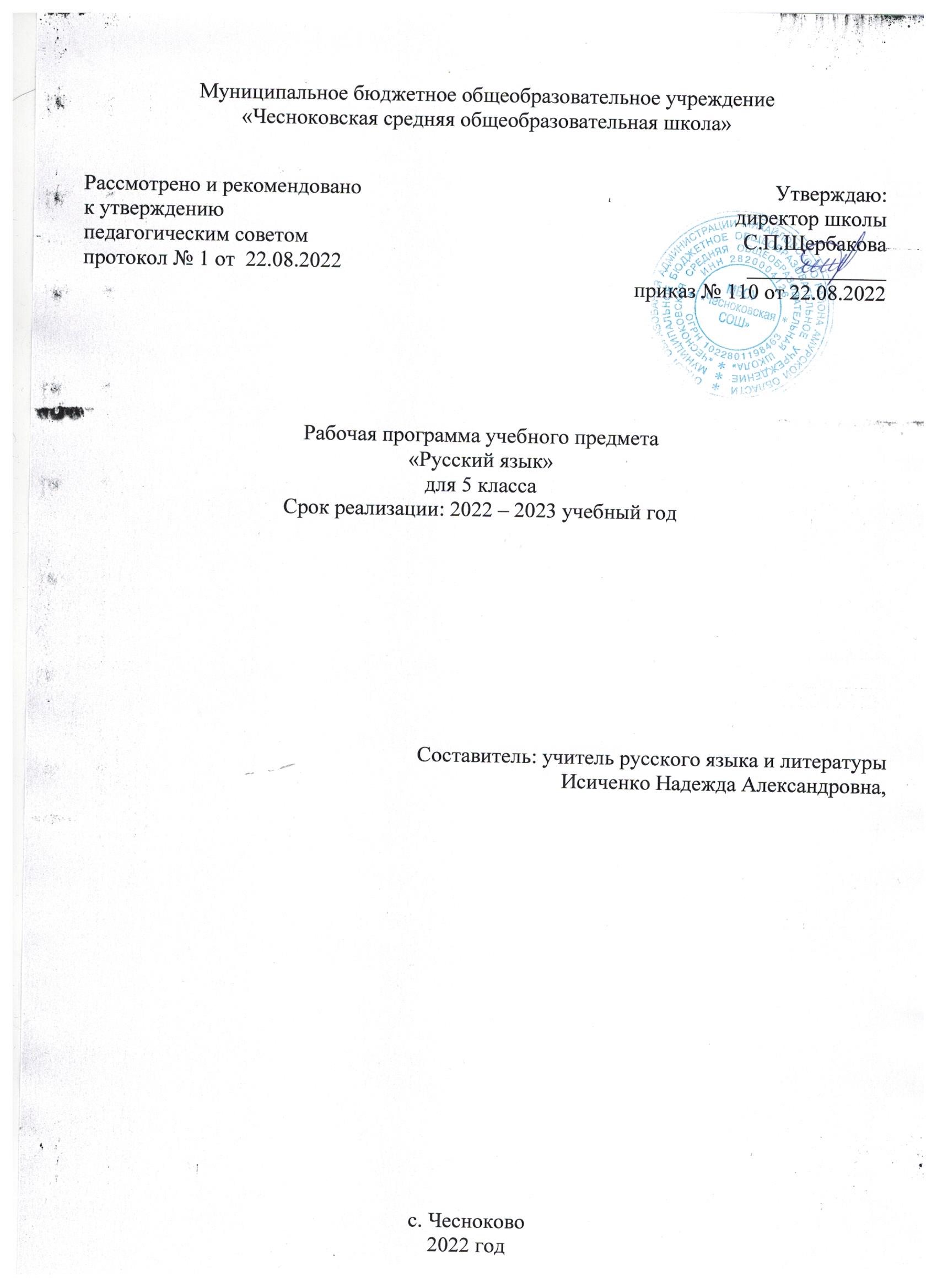 Рабочая программа по русскому языку на уровне основного общего образования подготовлена на основе Федерального государственного образовательного стандарта основного общего образования (Приказ Минпросвещения России от 31 05 2021 г № 287, зарегистрирован Министерством юстиции Российской Федерации 05 07 2021 г , рег номер — 64101) (далее — ФГОС ООО), Концепции преподавания русского языка и литературы в Российской Федерации (утверждена распоряжением Правительства Российской Федерации от 9 апреля 2016 г № 637-р), Примерной программы воспитания, с учётом распределённых по классам проверяемых требований к результатам освоения Основной образовательной программы основного общего образования.ПОЯСНИТЕЛЬНАЯ ЗАПИСКАЛичностные и метапредметные результаты представлены с учётом особенностей преподавания русского языка в основной общеобразовательной школе с учётом методических традиций построения школьного курса русского языка, реализованных в большей части входящих в Федеральный перечень УМК по русскому языку.ОБЩАЯ ХАРАКТЕРИСТИКА УЧЕБНОГО ПРЕДМЕТА «РУССКИЙ ЯЗЫК»Русский язык — государственный язык Российской Федерации, язык межнационального общения народов России, национальный язык русского народа. Как государственный язык и язык межнационального общения русский язык является средством коммуникации всех народов Российской Федерации, основой их социально-экономической, культурной и духовной консолидации.Высокая функциональная значимость русского языка и выполнение им функций государственного языка и языка межнационального общения важны для каждого жителя России, независимо от места его проживания и этнической принадлежности Знание русского языка и владение им в разных формах его существования и функциональных разновидностях, понимание его стилистических особенностей и выразительных возможностей, умение правильно и эффективно использовать русский язык в различных сферах и ситуациях общения определяют успешность социализации личности и возможности её самореализации в различных жизненно важных для человека областях.Русский язык, выполняя свои базовые функции общения и выражения мысли, обеспечивает межличностное и социальное взаимодействие людей, участвует в формировании сознания, самосознания и мировоззрения личности, является важнейшим средством хранения и передачи информации, культурных традиций, истории русского и других народов России.Обучение русскому языку в школе направлено на совершенствование нравственной и коммуникативной культуры ученика, развитие его интеллектуальных и творческих способностей, мышления, памяти и воображения, навыков самостоятельной учебной деятельности, самообразования.Содержание обучения русскому языку ориентировано также на развитие функциональной грамотности как интегративного умения человека читать, понимать тексты, использовать информацию текстов разных форматов, оценивать её, размышлять о ней, чтобы достигать своих целей, расширять свои знания и возможности, участвовать в социальной жизни. Речевая и текстовая деятельность является системообразующей доминантой школьного курса русского языка.Соответствующие умения и навыки представлены в перечне метапредметных и предметных результатов обучения, в содержании обучения (разделы «Язык и речь», «Текст», «Функциональные разновидности языка»).ЦЕЛИ ИЗУЧЕНИЯ УЧЕБНОГО ПРЕДМЕТА «РУССКИЙ ЯЗЫК»Целями изучения русского языка по программам основного общего образования являются:осознание и проявление общероссийской гражданственности, патриотизма, уважения к русскому языку как государственному языку Российской Федерации и языку межнационального общения; проявление сознательного отношения к языку как к общероссийской ценности, форме выражения и хранения духовного богатства русского и других народов России, как к средству общения и получения знаний в разных сферах человеческой деятельности; проявление уважения к общероссийской и русской культуре, к культуре и языкам всех народов Российской Федерации;овладение русским языком как инструментом личностного развития, инструментом формирования социальных взаимоотношений, инструментом преобразования мира;овладение знаниями о русском языке, его устройстве и закономерностях функционирования, о стилистических ресурсах русского языка; практическое овладение нормами русского литературного языка и речевого этикета; обогащение активного и потенциального словарного запаса и использование в собственной речевой практике разнообразных грамматических средств; совершенствование орфографической и пунктуационной грамотности; воспитание стремления к речевому самосовершенствованию;совершенствование речевой деятельности, коммуникативных умений, обеспечивающих эффективное взаимодействие с окружающими людьми в ситуациях формального и неформального межличностного и межкультурного общения; овладение русским языком как средством получения различной информации, в том числе знаний по разным учебным предметам;совершенствование мыслительной деятельности, развитие универсальных интеллектуальных умений сравнения, анализа, синтеза, абстрагирования, обобщения, классификации, установления определённых закономерностей и правил, конкретизации и т. п. в процессе изучения русского языка;развитие функциональной грамотности: умений осуществлять информационный поиск, извлекать и преобразовывать необходимую информацию, интерпретировать, понимать и использовать тексты разных форматов (сплошной, несплошной текст, инфографика и др.); освоение стратегий и тактик информационно-смысловой переработки текста, овладение способами понимания текста, его назначения, общего смысла, коммуникативного намерения автора; логической структуры, роли языковых средств.МЕСТО УЧЕБНОГО ПРЕДМЕТА «РУССКИЙ ЯЗЫК» В УЧЕБНОМ ПЛАНЕВ соответствии с Федеральным государственным образовательным стандартом основного общего образования учебный предмет «Русский язык» входит в предметную область «Русский язык и литература» и является обязательным для изучения.Содержание учебного предмета «Русский язык», представленное в рабочей программе, соответствует ФГОС ООО, Примерной основной образовательной программе основного общего образования.Учебным планом на изучение русского языка в 5 классе отводится - 140 ч. (4 часа в неделю).СОДЕРЖАНИЕ УЧЕБНОГО ПРЕДМЕТАОбщие сведения о языкеБогатство и выразительность русского языка. Лингвистика как наука о языке.Основные разделы лингвистики.Язык и речьЯзык и речь.Речь устная и письменная, монологическая и диалогическая, полилог. Виды речевой деятельности (говорение, слушание, чтение, письмо), их особенности.Создание устных монологических высказываний на основе жизненных наблюдений, чтения научно- учебной, художественной и научно-популярной литературы.Устный пересказ прочитанного или прослушанного текста, в том числе с изменением лица рассказчика.Участие в диалоге на лингвистические темы (в рамках изученного) и темы на основе жизненных наблюдений.Речевые формулы приветствия, прощания, просьбы, благодарности.Сочинения различных видов с опорой на жизненный и читательский опыт, сюжетную картину (в том числе сочинения-миниатюры).Виды аудирования: выборочное, ознакомительное, детальное.Виды чтения: изучающее, ознакомительное, просмотровое, поисковое.ТекстТекст и его основные признаки. Тема и главная мысль текста. Микротема текста. Ключевые слова. Функционально-смысловые типы речи: описание, повествование, рассуждение; их особенности.Композиционная структура текста. Абзац как средство членения текста на композиционно- смысловые части.Средства связи предложений и частей текста: формы слова, однокоренные слова, синонимы, антонимы, личные местоимения, повтор слова.Повествование как тип речи. Рассказ.Смысловой анализ текста: его композиционных особенностей, микротем и абзацев, способов и средств связи предложений в тексте; использование языковых средств выразительности (в рамках изученного).Подробное, выборочное и сжатое изложение содержания прочитанного или прослушанного текста. Изложение содержания текста с изменением лица рассказчика.Информационная переработка текста: простой и сложный план текста.Функциональные разновидности языкаОбщее представление о функциональных разновидностях языка (о разговорной речи, функциональных стилях, языке художественной литературы).СИСТЕМА ЯЗЫКАФонетика. Графика. ОрфоэпияФонетика и графика как разделы лингвистики.Звук как единица языка. Смыслоразличительная роль звука. Система гласных звуков.Система согласных звуков.Изменение звуков в речевом потоке. Элементы фонетической транскрипции. Слог. Ударение. Свойства русского ударения.Соотношение звуков и букв. Фонетический анализ слова.Способы обозначения [й’], мягкости согласных. Основные выразительные средства фонетики.Прописные и строчные буквы.Интонация, её функции. Основные элементы интонации.ОрфографияОрфография как раздел лингвистики.Понятие «орфограмма». Буквенные и небуквенные орфограммы. Правописание разделительных ъ и ь.ЛексикологияЛексикология как раздел лингвистики.Основные способы толкования лексического значения слова (подбор однокоренных слов; подбор синонимов и антонимов); основные способы разъяснения значения слова (по контексту, с помощью толкового словаря).Слова однозначные и многозначные. Прямое и переносное значения слова. Тематические группы слов. Обозначение родовых и видовых понятий.Синонимы. Антонимы. Омонимы. Паронимы.Разные виды лексических словарей (толковый словарь, словари синонимов, антонимов, омонимов, паронимов) и их роль в овладении словарным богатством родного языка.Лексический анализ слов (в рамках изученного).Морфемика. ОрфографияМорфемика как раздел лингвистики.Морфема как минимальная значимая единица языка. Основа слова. Виды морфем (корень, приставка, суффикс, окончание).Чередование звуков в морфемах (в том числе чередование гласных с нулём звука). Морфемный анализ слов.Уместное использование слов с суффиксами оценки в собственной речи.Правописание корней с безударными проверяемыми, непроверяемыми гласными (в рамках изученного).Правописание корней с проверяемыми, непроверяемыми, непроизносимыми согласными (в рамках изученного).Правописание ё — о после шипящих в корне слова.Правописание неизменяемых на письме приставок и приставок на -з (-с). Правописание ы — и после приставок.Правописание ы — и после ц.Морфология. Культура речи. ОрфографияМорфология как раздел грамматики. Грамматическое значение слова.Части речи как лексико-грамматические разряды слов. Система частей речи в русском языке. Самостоятельные и служебные части речи.Имя существительноеИмя существительное как часть речи. Общее грамматическое значение, морфологические признаки и синтаксические функции имени существительного. Роль имени существительного в речи.Лексико-грамматические разряды имён существительных по значению, имена существительные собственные и нарицательные; имена существительные одушевлённые и неодушевлённые.Род, число, падеж имени существительного.Имена существительные общего рода.Имена существительные, имеющие форму только единственного или только множественного числа.Типы склонения имён существительных. Разносклоняемые имена существительные. Несклоняемые имена существительные.Морфологический анализ имён существительных.Нормы произношения, нормы постановки ударения, нормы словоизменения имён существительных.Правописание собственных имён существительных. Правописание ь на конце имён существительных после шипящих. Правописание безударных окончаний имён существительных.Правописание о — е (ё) после шипящих и ц в суффиксах и окончаниях имён существительных. Правописание суффиксов -чик- — -щик-; -ек- — -ик- (-чик-) имён существительных.Правописание корней с чередованием а // о: -лаг- — -лож-; -раст- — -ращ- — -рос-; -гар- — -гор-,-зар- — -зор-; -клан- — -клон-, -скак- — -скоч-.Слитное и раздельное написание не с именами существительными.Имя прилагательноеИмя прилагательное как часть речи. Общее грамматическое значение, морфологические признаки и синтаксические функции имени прилагательного. Роль имени прилагательного в речи.Имена прилагательные полные и краткие, их синтаксические функции. Склонение имён прилагательных.Морфологический анализ имён прилагательных.Нормы словоизменения, произношения имён прилагательных, постановки ударения (в рамках изученного).Правописание безударных окончаний имён прилагательных.Правописание о — е после шипящих и ц в суффиксах и окончаниях имён прилагательных. Правописание кратких форм имён прилагательных с основой на шипящий.Слитное и раздельное написание не с именами прилагательными.ГлаголГлагол как часть речи. Общее грамматическое значение, морфологические признаки и синтаксические функции глагола. Роль глагола в словосочетании и предложении, в речи.Глаголы совершенного и несовершенного вида, возвратные и невозвратные.Инфинитив и его грамматические свойства. Основа инфинитива, основа настоящего (будущего простого) времени глагола.Спряжение глагола.Нормы словоизменения глаголов, постановки ударения в глагольных формах (в рамках изученного). Правописание корней с чередованием е // и: -бер- — -бир-, -блест- — -блист-, -дер- — -дир-,-жег- — -жиг-, -мер- — -мир-, -пер- — -пир-, -стел- — -стил-, -тер- — -тир-.Использование ь как показателя грамматической формы в инфинитиве, в форме 2-го лица единственного числа после шипящих.Правописание -тся и -ться в глаголах, суффиксов -ова- —-ева-, -ыва-— -ива-.Правописание безударных личных окончаний глагола.Правописание гласной перед суффиксом -л- в формах прошедшего времени глагола. Слитное и раздельное написание не с глаголами.Синтаксис. Культура речи. ПунктуацияСинтаксис как раздел грамматики. Словосочетание и предложение как единицы синтаксиса. Словосочетание и его признаки. Основные виды словосочетаний по морфологическим свойствамглавного слова (именные, глагольные, наречные). Средства связи слов в словосочетании. Синтаксический анализ словосочетания.Предложение и его признаки. Виды предложений по цели высказывания и эмоциональной окраске. Смысловые и интонационные особенности повествовательных, вопросительных, побудительных; восклицательных и невосклицательных предложений.Главные члены предложения (грамматическая основа). Подлежащее и морфологические средства его выражения: именем существительным или местоимением в именительном падеже, сочетанием имени существительного в форме именительного падежа с существительным или местоимением в форме творительного падежа с предлогом; сочетанием имени числительного в форме именительного падежа с существительным в форме родительного падежа. Сказуемое и морфологические средства его выражения: глаголом, именем существительным, именем прилагательным.Тире между подлежащим и сказуемым.Предложения распространённые и нераспространённые. Второстепенные члены предложения: определение, дополнение, обстоятельство. Определение и типичные средства его выражения.Дополнение (прямое и косвенное) и типичные средства его выражения. Обстоятельство, типичные средства его выражения, виды обстоятельств по значению (времени, места, образа действия, цели, причины, меры и степени, условия, уступки).Простое осложнённое предложение. Однородные члены предложения, их роль в речи. Особенности интонации предложений с однородными членами. Предложения с однородными членами (без союзов, с одиночным союзом и, союзами а, но, однако, зато, да (в значении и), да (в значении но).Предложения с обобщающим словом при однородных членах.Предложения с обращением, особенности интонации. Обращение и средства его выражения. Синтаксический анализ простого и простого осложнённого предложений.Пунктуационное оформление предложений, осложнённых однородными членами, связанными бессоюзной связью, одиночным союзом и, союзами а, но, однако, зато, да (в значении и), да (в значении но).Предложения простые и сложные. Сложные предложения с бессоюзной и союзной связью. Предложения сложносочинённые и сложноподчинённые (общее представление, практическое усвоение).Пунктуационное оформление сложных предложений, состоящих из частей, связанных бессоюзной связью и союзами и, но, а, однако, зато, да.Предложения с прямой речью.Пунктуационное оформление предложений с прямой речью. Диалог.Пунктуационное оформление диалога на письме. Пунктуация как раздел лингвистики.ПЛАНИРУЕМЫЕ ОБРАЗОВАТЕЛЬНЫЕ РЕЗУЛЬТАТЫЛИЧНОСТНЫЕ РЕЗУЛЬТАТЫЛичностные результаты освоения Примерной рабочей программы по русскому языку основного общего образования достигаются в единстве учебной и воспитательной деятельности в соответствии с традиционными российскими социокультурными и духовно-нравственными ценностями, принятыми в обществе правилами и нормами поведения и способствуют процессам самопознания, самовоспитания и саморазвития, формирования внутренней позиции личности.Личностные результаты освоения Примерной рабочей программы по русскому языку для основного общего образования должны отражать готовность обучающихся руководствоваться системой позитивных ценностных ориентаций и расширение опыта деятельности на её основе и в процессе реализации основных направлений воспитательной деятельности, в том числе в части:Гражданского воспитания:готовность к выполнению обязанностей гражданина и реализации его прав, уважение прав, свобод и законных интересов других людей; активное участие в жизни семьи, образовательной организации, местного сообщества, родного края, страны, в том числе в сопоставлении с ситуациями, отражёнными в литературных произведениях, написанных на русском языке; неприятие любых форм экстремизма, дискриминации; понимание роли различных социальных институтов в жизни человека; представление об основных правах, свободах и обязанностях гражданина, социальных нормах и правилах межличностных отношений в поликультурном и многоконфессиональном обществе, формируемое в том числе на основе примеров из литературных произведений, написанных на русском языке; готовность к разнообразной совместной деятельности, стремлениек взаимопониманию и взаимопомощи; активное участие в школьном самоуправлении; готовность к участию в гуманитарной деятельности (помощь людям, нуждающимся в ней; волонтёрство).Патриотического воспитания:осознание российской гражданской идентичности в поликультурном и многоконфессиональном обществе, понимание роли русского языка как государственного языка Российской Федерации и языка межнационального общения народов России; проявление интереса к познанию русского языка, к истории и культуре Российской Федерации, культуре своего края, народов России в контексте учебного предмета «Русский язык»; ценностное отношение к русскому языку, к достижениям своей Родины — России, к науке, искусству, боевым подвигам и трудовым достижениям народа, в том числе отражённым в художественных произведениях; уважение к символам России, государственным праздникам, историческому и природному наследию и памятникам, традициям разных народов, проживающих в родной стране.Духовно-нравственного воспитания:ориентация на моральные ценности и нормы в ситуациях нравственного выбора; готовность оценивать своё поведение, в том числе речевое, и поступки, а также поведение и поступки других людей с позиции нравственных и правовых нормс учётом осознания последствий поступков; активное неприятие асоциальных поступков; свобода и ответственностьличности в условиях индивидуального и общественного пространства.Эстетического воспитания:восприимчивость к разным видам искусства, традициям и творчеству своего и других народов; понимание эмоционального воздействия искусства; осознание важности художественной культуры как средства коммуникации и самовыражения; осознание важности русского языка как средства коммуникации и самовыражения; понимание ценности отечественного и мирового искусства, роли этнических культурных традиций и народного творчества; стремление к самовыражению в разныхвидах искусства.Физического воспитания, формирования культуры здоровья и эмоционального благополучия:осознание ценности жизни с опорой на собственный жизненный и читательский опыт; ответственное отношение к своему здоровью и установка на здоровый образ жизни (здоровое питание, соблюдение гигиенических правил, сбалансированный режим занятий и отдыха, регулярная физическая активность); осознание последствий и неприятие вредных привычек (употребление алкоголя, наркотиков, курение) и иных форм вреда для физического и психического здоровья; соблюдение правил безопасности, в том числе навыки безопасного поведения в интернет-средев процессе школьного языкового образования; способность адаптироваться к стрессовым ситуациям и меняющимся социальным, информационным и природным условиям, в том числе осмысляя собственный опыт и выстраивая дальнейшие цели;умение принимать себя и других, не осуждая;умение осознавать своё эмоциональное состояние и эмоциональное состояние других, использовать адекватные языковые средства для выражения своего состояния, в том числе опираясь на примеры из литературных произведений, написанных на русском языке; сформированность навыков рефлексии, признание своего права на ошибку и такого же права другого человека.Трудового воспитания:установка на активное участие в решении практических задач (в рамках семьи, школы, города, края) технологической и социальной направленности, способность инициировать, планировать и самостоятельно выполнять такого рода деятельность;интерес к практическому изучению профессий и труда различного рода, в том числе на основе применения изучаемого предметного знания и ознакомления с деятельностью филологов, журналистов, писателей; уважение к труду и результатам трудовой деятельности; осознанный выбор и построение индивидуальной траектории образования и жизненных планов с учётом личных и общественных интересов и потребностей; умение рассказать о своих планах на будущее.Экологического воспитания:ориентация на применение знаний из области социальных и естественных наук для решения задач в области окружающей среды, планирования поступков и оценки их возможных последствий для окружающей среды; умение точно, логично выражать свою точку зрения на экологические проблемы;повышение уровня экологической культуры, осознание глобального характера экологических проблем и путей их решения; активное неприятие действий, приносящих вред окружающей среде, в том числе сформированное при знакомстве с литературными произведениями, поднимающими экологические проблемы; активное неприятие действий, приносящих вред окружающей среде; осознание своей роли как гражданина и потребителя в условиях взаимосвязи природной, технологической и социальной сред; готовность к участию в практической деятельности экологической направленности.Ценности научного познания:ориентация в деятельности на современную систему научных представлений об основных закономерностях развития человека, природы и общества, взаимосвязях человека с природной и социальной средой; закономерностях развития языка; овладение языковой и читательской культурой, навыками чтения как средства познания мира; овладение основными навыками исследовательской деятельности с учётом специфики школьного языкового образования; установка на осмысление опыта, наблюдений, поступков и стремление совершенствовать пути достижения индивидуального и коллективного благополучия.Адаптации обучающегося к изменяющимся условиям социальной и природной среды:освоение обучающимися социального опыта, основных социальных ролей, норм и правилобщественного поведения, форм социальной жизни в группах и сообществах, включая семью, группы, сформированные по профессиональной деятельности, а также в рамках социального взаимодействия с людьми из другой культурной среды;потребность во взаимодействии в условиях неопределённости, открытость опыту и знаниям других; потребность в действии в условиях неопределённости, в повышении уровня своей компетентности через практическую деятельность, в том числе умение учиться у других людей, получать в совместной деятельности новые знания, навыки и компетенции из опыта других; необходимость в формировании новых знаний, умений связывать образы, формулировать идеи, понятия, гипотезы об объектах и явлениях, в том числе ранее неизвестных, осознание дефицита собственных знаний и компетенций, планирование своего развития; умение оперировать основными понятиями, терминами и представлениями в области концепции устойчивого развития, анализировать и выявлять взаимосвязь природы, общества и экономики, оценивать свои действия с учётом влияния на окружающую среду, достижения целей и преодоления вызовов, возможных глобальных последствий;способность осознавать стрессовую ситуацию, оценивать происходящие изменения и их последствия, опираясь на жизненный, речевой и читательский опыт; воспринимать стрессовую ситуацию как вызов, требующий контрмер; оценивать ситуацию стресса, корректировать принимаемые решения и действия; формулировать и оценивать риски и последствия, формировать опыт, уметь находить позитивное в сложившейся ситуации; быть готовым действовать в отсутствие гарантий успеха.МЕТАПРЕДМЕТНЫЕ РЕЗУЛЬТАТЫОвладение универсальными учебными познавательными действиямиБазовые логические действия:выявлять и характеризовать существенные признаки языковых единиц, языковых явлений и процессов;устанавливать существенный признак классификации языковых единиц (явлений), основания для обобщения и сравнения, критерии проводимого анализа; классифицировать языковые единицы по существенному признаку;выявлять закономерности и противоречия в рассматриваемых фактах, данных и наблюдениях; предлагать критерии для выявления закономерностей и противоречий;выявлять дефицит информации текста, необходимой для решения поставленной учебной задачи; выявлять причинно-следственные связи при изучении языковых процессов; делать выводы сиспользованием дедуктивных и индуктивных умозаключений, умозаключений по аналогии, формулировать гипотезы о взаимосвязях;самостоятельно выбирать способ решения учебной задачи при работе с разными типами текстов, разными единицами языка, сравнивая варианты решения и выбирая оптимальный вариант с учётом самостоятельно выделенных критериев.Базовые исследовательские действия:использовать вопросы как исследовательский инструмент познания в языковом образовании; формулировать вопросы, фиксирующие несоответствие между реальным и желательнымсостоянием ситуации, и самостоятельно устанавливать искомое и данное;формировать гипотезу об истинности собственных суждений и суждений других, аргументировать свою позицию, мнение;составлять алгоритм действий и использовать его для решения учебных задач;проводить по самостоятельно составленному плану небольшое исследование по установлению особенностей языковых единиц, процессов, причинно-следственных связей и зависимостей объектов между собой;оценивать на применимость и достоверность информацию, полученную в ходе лингвистического исследования (эксперимента);самостоятельно формулировать обобщения и выводы по результатам проведённого наблюдения, исследования; владеть инструментами оценки достоверности полученных выводов и обобщений;прогнозировать возможное дальнейшее развитие процессов, событий и их последствия в аналогичных или сходных ситуациях, а также выдвигать предположения об их развитии в новых условиях и контекстах.Работа с информацией:применять различные методы, инструменты и запросы при поиске и отборе информации с учётом предложенной учебной задачи и заданных критериев;выбирать, анализировать, интерпретировать, обобщать и систематизировать информацию, представленную в текстах, таблицах, схемах;использовать различные виды аудирования и чтения для оценки текста с точки зрения достоверности и применимости содержащейся в нём информации и усвоения необходимой информации с целью решения учебных задач;использовать смысловое чтение для извлечения, обобщения и систематизации информации из одного или нескольких источников с учётом поставленных целей;находить сходные аргументы (подтверждающие или опровергающие одну и ту же идею, версию) в различных информационных источниках;самостоятельно выбирать оптимальную форму представления информации (текст, презентация, таблица, схема) и иллюстрировать решаемые задачи несложными схемами, диаграммами, иной графикой и их комбинациями в зависимости от коммуникативной установки;оценивать надёжность информации по критериям, предложенным учителем или сформулированным самостоятельно;эффективно запоминать и систематизировать информацию.Овладение универсальными учебными коммуникативными действиямиОбщение:воспринимать и формулировать суждения, выражать эмоции в соответствии с условиями и целями общения; выражать себя (свою точку зрения) в диалогах и дискуссиях, в устной монологической речи и в письменных текстах;распознавать невербальные средства общения, понимать значение социальных знаков; знать и распознавать предпосылки конфликтных ситуаций и смягчать конфликты, вестипереговоры;понимать намерения других, проявлять уважительное отношение к собеседнику и в корректной форме формулировать свои возражения;в ходе диалога/дискуссии задавать вопросы по существу обсуждаемой темы и высказывать идеи, нацеленные на решение задачи и поддержание благожелательности общения;сопоставлять свои суждения с суждениями других участников диалога, обнаруживать различие и сходство позиций;публично представлять результаты проведённого языкового анализа, выполненного лингвистического эксперимента, исследования, проекта;самостоятельно выбирать формат выступления с учётом цели презентации и особенностей аудитории и в соответствии с ним составлять устные и письменные тексты с использованием иллюстративного материала.Совместная деятельность:понимать и использовать преимущества командной и индивидуальной работы при решенииконкретной проблемы, обосновывать необходимость применения групповых форм взаимодействия при решении поставленной задачи;принимать цель совместной деятельности, коллективно строить действия по её достижению: распределять роли, договариваться, обсуждать процесс и результат совместной работы; уметь обобщать мнения нескольких людей, проявлять готовность руководить, выполнять поручения, подчиняться;планировать организацию совместной работы, определять свою роль (с учётом предпочтений и возможностей всех участников взаимодействия), распределять задачи между членами команды, участвовать в групповых формах работы (обсуждения, обмен мнениями, «мозговой штурм» и иные);выполнять свою часть работы, достигать качественный результат по своему направлению и координировать свои действия с действиями других членов команды;оценивать качество своего вклада в общий продукт по критериям, самостоятельно сформулированным участниками взаимодействия; сравнивать результаты с исходной задачей и вклад каждого члена команды в достижение результатов, разделять сферу ответственности и проявлять готовность к представлению отчёта перед группой.Овладение универсальными учебными регулятивными действиямиСамоорганизация:выявлять проблемы для решения в учебных и жизненных ситуациях;ориентироваться в различных подходах к принятию решений (индивидуальное, принятие решения в группе, принятие решения группой);самостоятельно составлять алгоритм решения задачи (или его часть), выбирать способ решения учебной задачи с учётом имеющихся ресурсов и собственных возможностей, аргументировать предлагаемые варианты решений;самостоятельно составлять план действий, вносить необходимые коррективы в ходе его реализации; делать выбор и брать ответственность за решение.Самоконтроль:владеть разными способами самоконтроля (в том числе речевого), самомотивации и рефлексии; давать адекватную оценку учебной ситуации и предлагать план её изменения;предвидеть трудности, которые могут возникнуть при решении учебной задачи, и адаптировать решение к меняющимся обстоятельствам;объяснять причины достижения (недостижения) результата деятельности; понимать причины коммуникативных неудач и уметь предупреждать их, давать оценку приобретённому речевому опыту и корректировать собственную речь с учётом целей и условий общения; оценивать соответствие результата цели и условиям общения.Эмоциональный интеллект:развивать способность управлять собственными эмоциями и эмоциями других;выявлять и анализировать причины эмоций; понимать мотивы и намерения другого человека, анализируя речевую ситуацию; регулировать способ выражения собственных эмоций.Принятие себя и других:осознанно относиться к другому человеку и его мнению; признавать своё и чужое право на ошибку;принимать себя и других, не осуждая; проявлять открытость;осознавать невозможность контролировать всё вокруг.ПРЕДМЕТНЫЕ РЕЗУЛЬТАТЫОбщие сведения о языкеОсознавать богатство и выразительность русского языка, приводить примеры, свидетельствующие об этом.Знать основные разделы лингвистики, основные единицы языка и речи (звук, морфема, слово, словосочетание, предложение).Язык и речьХарактеризовать различия между устной и письменной речью, диалогом и монологом, учитывать особенности видов речевой деятельности при решении практико-ориентированных учебных задач и в повседневной жизни.Создавать устные монологические высказывания объёмом не менее 5 предложений на основе жизненных наблюдений, чтения научно-учебной, художественной и научно-популярной литературы.Участвовать в диалоге на лингвистические темы (в рамках изученного) и в диалоге/полилоге на основе жизненных наблюдений объёмом не менее 3 реплик.Владеть различными видами аудирования: выборочным, ознакомительным, детальным — научно- учебных и художественных текстов различных функционально-смысловых типов речи.Владеть различными видами чтения: просмотровым, ознакомительным, изучающим, поисковым. Устно пересказывать прочитанный или прослушанный текст объёмом не менее 100 слов.Понимать содержание прослушанных и прочитанных научно-учебных и художественных текстов различных функционально-смысловых типов речи объёмом не менее 150 слов: устно и письменно формулировать тему и главную мысль текста; формулировать вопросы по содержанию текста и отвечать на них; подробно и сжато передавать в письменной форме содержание исходного текста (для подробного изложения объём исходного текста должен составлять не менее 100 слов; для сжатого изложения — не менее 110 слов).Осуществлять выбор языковых средств для создания высказывания в соответствии с целью, темой и коммуникативным замыслом.Соблюдать на письме нормы современного русского литературного языка, в том числе во время списывания текста объёмом 90—100 слов; словарного диктанта объёмом 15—20 слов; диктанта на основе связного текста объёмом 90—100 слов, составленного с учётом ранее изученных правил правописания (в том числе содержащего изученные в течение первого года обучения орфограммы, пунктограммы и слова с непроверяемыми написаниями); уметь пользоваться разными видами лексических словарей; соблюдать в устной речи и на письме правила речевого этикета.ТекстРаспознавать основные признаки текста; членить текст на композиционно-смысловые части (абзацы); распознавать средства связи предложений и частей текста (формы слова, однокоренные слова, синонимы, антонимы, личные местоимения, повтор слова); применять эти знания при создании собственного текста (устного и письменного).Проводить смысловой анализ текста, его композиционных особенностей, определять количество микротем и абзацев.Характеризовать текст с точки зрения его соответствия основным признакам (наличие темы, главной мысли, грамматической связи предложений, цельности и относительной законченности); с точки зрения его принадлежности к функционально-смысловому типу речи.Использовать знание основных признаков текста, особенностей функционально-смысловых типов речи, функциональных разновидностей языка в практике создания текста (в рамках изученного).Применять знание основных признаков текста (повествование) в практике его создания.Создавать тексты-повествования с опорой на жизненный и читательский опыт; тексты с опорой на сюжетную картину (в том числе сочинения-миниатюры объёмом 3 и более предложений; классныесочинения объёмом не менее 70 слов).Восстанавливать деформированный текст; осуществлять корректировку восстановленного текста с опорой на образец.Владеть умениями информационной переработки прослушанного и прочитанного научно-учебного, художественного и научно-популярного текстов: составлять план (простой, сложный) с целью дальнейшего воспроизведения содержания текста в устной и письменной форме; передавать содержание текста, в том числе с изменением лица рассказчика; извлекать информацию из различных источников, в том числе из лингвистических словарей и справочной литературы, и использовать её в учебной деятельности.Представлять сообщение на заданную тему в виде презентации.Редактировать собственные/созданные другими обучающимися тексты с целью совершенствования их содержания (проверка фактического материала, начальный логический анализ текста — целостность, связность, информативность).Функциональные разновидности языкаИметь общее представление об особенностях разговорной речи, функциональных стилей, языка художественной литературы.Система языкаФонетика. Графика. ОрфоэпияХарактеризовать звуки; понимать различие между звуком и буквой, характеризовать систему звуков.Проводить фонетический анализ слов.Использовать знания по фонетике, графике и орфоэпии в практике произношения и правописания слов.ОрфографияОперировать понятием «орфограмма» и различать буквенные и небуквенные орфограммы при проведении орфографического анализа слова.Распознавать изученные орфограммы.Применять знания по орфографии в практике правописания (в том числе применять знание о правописании разделительных ъ и ь).ЛексикологияОбъяснять лексическое значение слова разными способами (подбор однокоренных слов; подбор синонимов и антонимов; определение значения слова по контексту, с помощью толкового словаря).Распознавать однозначные и многозначные слова, различать прямое и переносное значения слова.Распознавать синонимы, антонимы, омонимы; различать многозначные слова и омонимы; уметь правильно употреблять слова-паронимы.Характеризовать тематические группы слов, родовые и видовые понятия. Проводить лексический анализ слов (в рамках изученного).Уметь пользоваться лексическими словарями (толковым словарём, словарями синонимов, антонимов, омонимов, паронимов).Морфемика. ОрфографияХарактеризовать морфему как минимальную значимую единицу языка.Распознавать морфемы в слове (корень, приставку, суффикс, окончание), выделять основу слова. Находить чередование звуков в морфемах (в том числе чередование гласных с нулём звука).Проводить морфемный анализ слов.Применять знания по морфемике при выполнении языкового анализа различных видов и в практике правописания неизменяемых приставок и приставок на -з (-с); ы — и после приставок; корней сбезударными проверяемыми, непроверяемыми, чередующимися гласными (в рамках изученного); корней с проверяемыми, непроверяемыми, непроизносимыми согласными (в рамках изученного); ё — о после шипящих в корне слова; ы — и после ц.Уместно использовать слова с суффиксами оценки в собственной речи. Морфология. Культура речи. ОрфографияПрименять знания о частях речи как лексико-грамматических разрядах слов, о грамматическом значении слова, о системе частей речи в русском языке для решения практико-ориентированных учебных задач.Распознавать имена существительные, имена прилагательные, глаголы.Проводить морфологический анализ имён существительных, частичный морфологический анализ имён прилагательных, глаголов.Применять знания по морфологии при выполнении языкового анализа различных видов и в речевой практике.Имя существительноеОпределять общее грамматическое значение, морфологические признаки и синтаксические функции имени существительного; объяснять его роль в речи.Определять лексико-грамматические разряды имён существительных.Различать типы склонения имён существительных, выявлять разносклоняемые и несклоняемые имена существительные.Проводить морфологический анализ имён существительных.Соблюдать нормы словоизменения, произношения имён существительных, постановки в них ударения (в рамках изученного), употребления несклоняемых имён существительных.Соблюдать нормы правописания имён существительных: безударных окончаний; о — е (ё) после шипящих и ц в суффиксах и окончаниях; суффиксов -чик- — -щик-, -ек- — -ик- (-чик-); корнейс чередованием а // о: -лаг-—-лож-; -раст-—-ращ-—-рос-; -гар-—-гор-, -зар-—-зор-; -клан-—- клон-, -скак-—-скоч-; употребления/неупотребления ь на конце имён существительных после шипящих; слитное и раздельное написание не с именами существительными; правописание собственных имён существительных.Имя прилагательноеОпределять общее грамматическое значение, морфологические признаки и синтаксические функции имени прилагательного; объяснять его роль в речи; различать полную и краткую формы имён прилагательных.Проводить частичный морфологический анализ имён прилагательных (в рамках изученного).Соблюдать нормы словоизменения, произношения имён прилагательных, постановки в них ударения (в рамках изученного).Соблюдать нормы правописания имён прилагательных: безударных окончаний; о — е после шипящих и ц в суффиксах и окончаниях; кратких форм имён прилагательных с основой на шипящие; нормы слитного и раздельного написания не с именами прилагательными.ГлаголОпределять общее грамматическое значение, морфологические признаки и синтаксические функции глагола; объяснять его роль в словосочетании и предложении, а также в речи.Различать глаголы совершенного и несовершенного вида, возвратные и невозвратные.Называть грамматические свойства инфинитива (неопределённой формы) глагола, выделять его основу; выделять основу настоящего (будущего простого) времени глагола.Определять спряжение глагола, уметь спрягать глаголы.Проводить частичный морфологический анализ глаголов (в рамках изученного).Соблюдать нормы словоизменения глаголов, постановки ударения в глагольных формах (в рамках изученного).Соблюдать нормы правописания глаголов: корней с чередованием е// и; использования ь после шипящих как показателя грамматической формы в инфинитиве, в форме 2-го лица единственного числа; -тся и -ться в глаголах; суффиксов -ова-— -ева-, -ыва-— -ива-; личных окончаний глагола, гласной перед суффиксом -л- в формах прошедшего времени глагола; слитного и раздельного написания не с глаголами.Синтаксис. Культура речи. ПунктуацияРаспознавать единицы синтаксиса (словосочетание и предложение); проводить синтаксический анализ словосочетаний и простых предложений; проводить пунктуационный анализ простых осложнённых и сложных предложений (в рамках изученного); применять знания по синтаксису и пунктуации при выполнении языкового анализа различных видов и в речевой практике.Распознавать словосочетания по морфологическим свойствам главного слова (именные, глагольные, наречные); простые неосложнённые предложения; простые предложения, осложнённые однородными членами, включая предложения с обобщающим словом при однородных членах, обращением; распознавать предложения по цели высказывания (повествовательные, побудительные, вопросительные), эмоциональной окраске (восклицательные и невосклицательные), количеству грамматических основ (простые и сложные), наличию второстепенных членов (распространённые и нераспространённые); определять главные (грамматическую основу) и второстепенные члены предложения, морфологические средства выражения подлежащего (именем существительным или местоимением в именительном падеже, сочетанием имени существительного в форме именительного падежа с существительным или местоимением в форме творительного падежа с предлогом; сочетанием имени числительного в форме именительного падежа с существительным в форме родительного падежа) и сказуемого (глаголом, именем существительным, именем прилагательным), морфологические средства выражения второстепенных членов предложения (в рамках изученного).Соблюдать на письме пунктуационные нормы при постановке тире между подлежащим и сказуемым, выборе знаков препинания в предложениях с однородными членами, связанными бессоюзной связью, одиночным союзом и, союзами а, но, однако, зато, да (в значении и), да (в значении но); с обобщающим словом при однородных членах; с обращением; в предложениях с прямой речью; в сложных предложениях, состоящих из частей, связанных бессоюзной связью и союзами и, но, а, однако, зато, да; оформлять на письме диалог.ТЕМАТИЧЕСКОЕ   ПЛАНИРОВАНИЕПОУРОЧНОЕ ПЛАНИРОВАНИЕУЧЕБНО-МЕТОДИЧЕСКОЕ ОБЕСПЕЧЕНИЕ ОБРАЗОВАТЕЛЬНОГО ПРОЦЕССАОБЯЗАТЕЛЬНЫЕ УЧЕБНЫЕ МАТЕРИАЛЫ ДЛЯ УЧЕНИКАЛадыженская Т.А., Баранов М. Т., Тростенцова Л.А. и другие. Русский язык (в 2 частях), 5 класс/ Акционерное общество «Издательство «Просвещение»;Введите свой вариант:МЕТОДИЧЕСКИЕ МАТЕРИАЛЫ ДЛЯ УЧИТЕЛЯРусский язык. 5 класс. Методические рекомендации. Ладыженская Т.А., Тростенцова Л.А. Русский язык, Книга для учителя, 5 класс, Ладыженская Т.АУчебно- методические материалы по русскому языку 5-9 классы (по учебнику Т.А.Ладыженской) И.В.Текучева "Русский язык" Контрольные и диагностические работы к учебнику Т.А. Ладыженской 5 классЦИФРОВЫЕ ОБРАЗОВАТЕЛЬНЫЕ РЕСУРСЫ И РЕСУРСЫ СЕТИ ИНТЕРНЕТ№ п/пНаименование разделов и тем программыКоличество часовКоличество часовКоличество часовДата изученияВиды деятельностиВиды, формы контроляЭлектронные (цифровые) образовательные ресурсы№ п/пНаименование разделов и тем программывсегоконтрольные работыпрактические работыДата изученияВиды деятельностиВиды, формы контроляЭлектронные (цифровые) образовательные ресурсыРаздел 1. ОБЩИЕ СВЕДЕНИЯ О ЯЗЫКЕРаздел 1. ОБЩИЕ СВЕДЕНИЯ О ЯЗЫКЕРаздел 1. ОБЩИЕ СВЕДЕНИЯ О ЯЗЫКЕРаздел 1. ОБЩИЕ СВЕДЕНИЯ О ЯЗЫКЕРаздел 1. ОБЩИЕ СВЕДЕНИЯ О ЯЗЫКЕРаздел 1. ОБЩИЕ СВЕДЕНИЯ О ЯЗЫКЕРаздел 1. ОБЩИЕ СВЕДЕНИЯ О ЯЗЫКЕРаздел 1. ОБЩИЕ СВЕДЕНИЯ О ЯЗЫКЕРаздел 1. ОБЩИЕ СВЕДЕНИЯ О ЯЗЫКЕ1.1.Богатство и выразительность русского языка.101.09.2022Самостоятельно формулировать суждения о красоте и богатстве русского языка на основе проведённого анализа;Устный опрос;https://interneturok.ru/lesson/russian/5-klass/vvedenie/obschie-svedeniya-o-russkom-yazyke1.2.Лингвистика как наука о языке.102.09.2022Cамостоятельно формулировать обобщения и выводы о словарном богатстве русского языка;Устный опрос;Итого по разделуИтого по разделу2Раздел 2. ПОВТОРЕНИЕРаздел 2. ПОВТОРЕНИЕРаздел 2. ПОВТОРЕНИЕРаздел 2. ПОВТОРЕНИЕРаздел 2. ПОВТОРЕНИЕРаздел 2. ПОВТОРЕНИЕРаздел 2. ПОВТОРЕНИЕРаздел 2. ПОВТОРЕНИЕРаздел 2. ПОВТОРЕНИЕ2.1.Повторение пройденного материала.6105.09.202212.09.2022Обобщить и систематизировать изученный материалУстный опрос; Контрольная работа;https://www.yaklass.ru/p/russky-yazik#program-5-klass https://edu.skysmart.ru/homework/newИтого по разделуИтого по разделу6Раздел 3. ЯЗЫК И РЕЧЬ. ФУНКЦИОНАЛЬНЫЕ РАЗНОВИДНОСТИ ЯЗЫКАРаздел 3. ЯЗЫК И РЕЧЬ. ФУНКЦИОНАЛЬНЫЕ РАЗНОВИДНОСТИ ЯЗЫКАРаздел 3. ЯЗЫК И РЕЧЬ. ФУНКЦИОНАЛЬНЫЕ РАЗНОВИДНОСТИ ЯЗЫКАРаздел 3. ЯЗЫК И РЕЧЬ. ФУНКЦИОНАЛЬНЫЕ РАЗНОВИДНОСТИ ЯЗЫКАРаздел 3. ЯЗЫК И РЕЧЬ. ФУНКЦИОНАЛЬНЫЕ РАЗНОВИДНОСТИ ЯЗЫКАРаздел 3. ЯЗЫК И РЕЧЬ. ФУНКЦИОНАЛЬНЫЕ РАЗНОВИДНОСТИ ЯЗЫКАРаздел 3. ЯЗЫК И РЕЧЬ. ФУНКЦИОНАЛЬНЫЕ РАЗНОВИДНОСТИ ЯЗЫКАРаздел 3. ЯЗЫК И РЕЧЬ. ФУНКЦИОНАЛЬНЫЕ РАЗНОВИДНОСТИ ЯЗЫКАРаздел 3. ЯЗЫК И РЕЧЬ. ФУНКЦИОНАЛЬНЫЕ РАЗНОВИДНОСТИ ЯЗЫКА3.1.Язык и речь. Монолог. Диалог. Полилог.213.09.202214.09.2022Создавать устные монологические высказывания на основе жизненных наблюдений, чтения научно-учебной, художественной и научно- популярной литературы;Устный опрос;https://interneturok.ru/lesson/russian/5-klass/bglava-2-sintaksis-punktuaciyab/dialog https://resh.edu.ru/subject/lesson/7653/start/312213/3.2.Речь как деятельность.Функциональные разновидности языка (общее представление)115.09.2022Устно пересказывать прочитанный или прослушанный текст, в том числе с изменением лица рассказчика;Практическая работа;https://resh.edu.ru/subject/lesson/7621/start/306308/Итого по разделуИтого по разделу3Раздел 4. ТЕКСТРаздел 4. ТЕКСТРаздел 4. ТЕКСТРаздел 4. ТЕКСТРаздел 4. ТЕКСТРаздел 4. ТЕКСТРаздел 4. ТЕКСТРаздел 4. ТЕКСТРаздел 4. ТЕКСТ4.1.Текст и его основные признаки.119.09.2022Распознавать основные признаки текста;Письменный контроль;https://resh.edu.ru/subject/lesson/7624/start/267756/4.2.Композиционная структура текста.120.09.2022Членить текст на композиционносмысловые части (абзацы);Практическая работа;4.3.Функционально-смысловые типы речи.121.09.2022Распознавать средства связи предложений и частей текста (формы слова, однокоренные слова, синонимы, антонимы, личные местоимения, повтор слова); применять эти знания при создании собственного текста (устного и письменного);Практическая работа;https://www.yaklass.ru/p/russky-yazik/5-klass/rech-11403/tekst-tipy-rechi-11406/re-ddebf59d-c0b8-4315- b563-f2c17895483bhttps://resh.edu.ru/subject/lesson/7660/start/269272/4.4.Повествование как тип речи. Рассказ.122.09.2022Анализировать и характеризовать текст с точки зрения его соответствия основным признакам (наличие темы, главной мысли, грамматической связи предложений, цельности и относительной законченности); с точки зрения его принадлежности к функционально- смысловому типу речи;Письменный контроль;4.5.Смысловой анализ текста.126.09.2022Составлять план текста (простой, сложный) и пересказывать его содержание по плану в устной и письменной форме, в том числе с изменением лица рассказчика;Письменный контроль;4.6.Информационная переработка текста. Редактирование текста.127.09.2022Восстанавливать деформированный текст, корректировать восстановленный текст с опорой на образец;Письменный контроль;Итого по разделу:Итого по разделу:6Раздел 5. СИНТАКСИС. КУЛЬТУРА РЕЧИ. ПУНКТУАЦИЯРаздел 5. СИНТАКСИС. КУЛЬТУРА РЕЧИ. ПУНКТУАЦИЯРаздел 5. СИНТАКСИС. КУЛЬТУРА РЕЧИ. ПУНКТУАЦИЯРаздел 5. СИНТАКСИС. КУЛЬТУРА РЕЧИ. ПУНКТУАЦИЯРаздел 5. СИНТАКСИС. КУЛЬТУРА РЕЧИ. ПУНКТУАЦИЯРаздел 5. СИНТАКСИС. КУЛЬТУРА РЕЧИ. ПУНКТУАЦИЯРаздел 5. СИНТАКСИС. КУЛЬТУРА РЕЧИ. ПУНКТУАЦИЯРаздел 5. СИНТАКСИС. КУЛЬТУРА РЕЧИ. ПУНКТУАЦИЯРаздел 5. СИНТАКСИС. КУЛЬТУРА РЕЧИ. ПУНКТУАЦИЯ5.1.Синтаксиси пунктуация как разделы лингвистики. Словосочетание230.09.202203.10.2022Распознавать единицы синтаксиса (словосочетание и предложение);Письменный контроль;https://resh.edu.ru/subject/lesson/575/https://www.yaklass.ru/p/russky-yazik/5-klass/osnovnye-poniatiia-sintaksisa-i-punktuatcii-10910/chto- takoe-slovosochetanie-109335.2.Простое двусоставное предложение904.10.202218.10.2022Употреблять повествовательные, побудительные, вопросительные, восклицательные предложения в речевой практике, корректируя интонацию в соответствии с коммуникативной целью высказывания; Определять главные (грамматическую основу) и второстепенные члены предложения;Письменный контроль;https://interneturok.ru/lesson/russian/5-klass/bglava-2-sintaksis-punktuaciyab/slozhnoe-predlozhenie- ponyatie-o-soyuznoy-i-bessoyuznoy-svyazihttps://yandex.ru/video/preview/? text=Простое%20двусоставное%20предложение%20урок%205%20класс&path=yandex_search&parent- reqid=1648408536593285.3.Простое осложнённое предложение519.10.202226.10.2022Анализировать и распознавать неосложнённые предложения и предложения, осложнённые однородными членами или обращением;Практическая работа;https://yandex.ru/video/preview/? text=Простое%20осложнённое%20предложение&path=yandex_search&parent- reqid=1648408683497661-14745196657779804358-sas2-0406-sas-l7-balancer-8080-BAL-6436&from_type=vast&filmId=24151077571184755975.4.Сложное предложение427.10.202210.11.2022Сравнивать простые и сложные предложения, сложные предложения и простые, осложнённые однородными членами;Практическая работа;https://yandex.ru/video/preview/? text=сложное%20предложение%205%20класс&path=yandex_search&parent-reqid=1648408746286112- 5914572508176508596-sas2-0406-sas-l7-balancer-8080-BAL-5303&from_type=vast&filmId=2290455521537907279https://interneturok.ru/lesson/russian/5-klass/bglava-2-sintaksis-punktuaciyab/slozhnoe-predlozhenie- ponyatie-o-soyuznoy-i-bessoyuznoy-svyazi5.5.Предложения с прямой речью111.11.2022Анализировать предложения с прямой речью и сравнивать их с точки зрения позиции слов автора в предложении и пунктуационного оформления этих предложений; Самостоятельно формулировать выводы о пунктуационном оформлении предложений с прямой речью;Практическая работа;https://www.yaklass.ru/p/russky-yazik/5-klass/osnovnye-poniatiia-sintaksisa-i-punktuatcii-10910/priamaia- rech-dialog-11543/re-e7e51585-aae9-4f2f-acd3-c52a7dbb1bd85.6.Диалог2115.11.202217.11.2022Моделировать диалоги на лингвистические темы (в рамках изученного) и темы на основе жизненных наблюдений;Письменный контроль;https://interneturok.ru/lesson/russian/5-klass/bglava-2-sintaksis-punktuaciyab/dialogИтого по разделу:Итого по разделу:23Раздел 6. СИСТЕМА ЯЗЫКАРаздел 6. СИСТЕМА ЯЗЫКАРаздел 6. СИСТЕМА ЯЗЫКАРаздел 6. СИСТЕМА ЯЗЫКАРаздел 6. СИСТЕМА ЯЗЫКАРаздел 6. СИСТЕМА ЯЗЫКАРаздел 6. СИСТЕМА ЯЗЫКАРаздел 6. СИСТЕМА ЯЗЫКАРаздел 6. СИСТЕМА ЯЗЫКА6.1.Фонетика. Графика. Орфоэпия618.11.202225.11.2022Понимать смыслоразличительную функцию звука речи в слове; приводить примеры;Письменный контроль;https://resh.edu.ru/subject/lesson/7665/start/312244/https://www.yaklass.ru/p/russky-yazik/5-klass/fonetika-orfoepiia-grafika-10531/zvuki-i-bukvy- foneticheskaia-transkriptciia-105326.2.Орфография228.11.202230.11.2022Распознавать изученные орфограммы;Письменный контроль;https://interneturok.ru/lesson/russian/5-klass/fonetika-grafika-orfografiya/bukvy-e-yo-yu-ya https://www.yaklass.ru/p/russky-yazik/5-klass/fonetika-orfoepiia-grafika-10531/pozitcionnye- cheredovaniia-118576.3.Лексикология9101.12.202220.12.2022Объяснять лексическое значение слова разными способами (подбор однокоренных слов; подбор синонимов и антонимов; определение значения слова по контексту, с помощью толкового словаря);Практическая работа;https://resh.edu.ru/subject/lesson/7672/start/312368/https://www.yaklass.ru/p/russky-yazik/5-klass/leksika-13969/omonimy-sinonimy-antonimy-131376.4.Морфемика. Орфография8121.12.202216.01.2023Распознавать морфемы в слове (корень, приставку, суффикс, окончание), выделять основу слова;Практическая работа;https://www.yaklass.ru/p/russky-yazik/5-klass/orfografiia-morfemika-14362/pravopisanie-kornei-13711 https://resh.edu.ru/subject/lesson/1172/Итого по разделу:Итого по разделу:25Раздел 7. МОРФОЛОГИЯ. КУЛЬТУРА РЕЧИ. ОРФОГРАФИЯРаздел 7. МОРФОЛОГИЯ. КУЛЬТУРА РЕЧИ. ОРФОГРАФИЯРаздел 7. МОРФОЛОГИЯ. КУЛЬТУРА РЕЧИ. ОРФОГРАФИЯРаздел 7. МОРФОЛОГИЯ. КУЛЬТУРА РЕЧИ. ОРФОГРАФИЯРаздел 7. МОРФОЛОГИЯ. КУЛЬТУРА РЕЧИ. ОРФОГРАФИЯРаздел 7. МОРФОЛОГИЯ. КУЛЬТУРА РЕЧИ. ОРФОГРАФИЯРаздел 7. МОРФОЛОГИЯ. КУЛЬТУРА РЕЧИ. ОРФОГРАФИЯРаздел 7. МОРФОЛОГИЯ. КУЛЬТУРА РЕЧИ. ОРФОГРАФИЯРаздел 7. МОРФОЛОГИЯ. КУЛЬТУРА РЕЧИ. ОРФОГРАФИЯ7.1.Морфология как раздел лингвистики117.01.2023Распознавать самостоятельные (знаменательные) части речи и их формы в рамках изученного; служебные части речи; междометия, звукоподражательные слова (общее представление);Письменный контроль;https://www.youtube.com/watch?v=R-bgaV1INrk7.2.Имя существительное22118.01.202322.02.2023Определять и характеризовать общее грамматическое значение, морфологические признаки и синтаксические функции имени существительного;Диктант;https://resh.edu.ru/subject/lesson/393/https://www.yaklass.ru/p/russky-yazik/5-klass/imia-sushchestvitelnoe-14368/odushevlennye-i- neodushevlennye-imena-sushchestvitelnye-rod-imen-sushches_-135557.3.Имя прилагательное12124.02.202328.03.2023Определять и характеризовать общее грамматическое значение, морфологические признаки и синтаксические функции имени прилагательного;Тестирование; Диктант;https://resh.edu.ru/subject/lesson/41/https://interneturok.ru/lesson/russian/5-klass/vvodnyy-kurs-morfologiya-orfografiya/imya-prilagatelnoe- kak-chast-rechi7.4.Глагол20129.03.202316.05.2023Определять и характеризовать общее грамматическое значение, морфологические признаки и синтаксические функции глагола;Тестирование; Диктант;https://resh.edu.ru/subject/lesson/397/https://interneturok.ru/lesson/russian/4-klass/pravopisanie/napisanie-tsya-i-tsya-v-kontse-glagolovИтого по разделу:Итого по разделу:55Раздел 8. ПОВТОРЕНИЕРаздел 8. ПОВТОРЕНИЕРаздел 8. ПОВТОРЕНИЕРаздел 8. ПОВТОРЕНИЕРаздел 8. ПОВТОРЕНИЕРаздел 8. ПОВТОРЕНИЕРаздел 8. ПОВТОРЕНИЕРаздел 8. ПОВТОРЕНИЕРаздел 8. ПОВТОРЕНИЕ9.1.Повторение пройденного материала2117.05.202326.05.2023Повторить изученный материалДиктант;https://interneturok.ru/lesson/russian/5-klass/leksika/povtorenie-izuchennogo-v-5-klasse-kontrolnaya- rabotaИтого по разделу:Итого по разделу:2Раздел 10. СОЧИНЕНИЯ, ИЗЛОЖЕНИЯ, КОНТРОЛЬНЫЕ И ПРОВЕРОЧНЫЕ РАБОТЫРаздел 10. СОЧИНЕНИЯ, ИЗЛОЖЕНИЯ, КОНТРОЛЬНЫЕ И ПРОВЕРОЧНЫЕ РАБОТЫРаздел 10. СОЧИНЕНИЯ, ИЗЛОЖЕНИЯ, КОНТРОЛЬНЫЕ И ПРОВЕРОЧНЫЕ РАБОТЫРаздел 10. СОЧИНЕНИЯ, ИЗЛОЖЕНИЯ, КОНТРОЛЬНЫЕ И ПРОВЕРОЧНЫЕ РАБОТЫРаздел 10. СОЧИНЕНИЯ, ИЗЛОЖЕНИЯ, КОНТРОЛЬНЫЕ И ПРОВЕРОЧНЫЕ РАБОТЫРаздел 10. СОЧИНЕНИЯ, ИЗЛОЖЕНИЯ, КОНТРОЛЬНЫЕ И ПРОВЕРОЧНЫЕ РАБОТЫРаздел 10. СОЧИНЕНИЯ, ИЗЛОЖЕНИЯ, КОНТРОЛЬНЫЕ И ПРОВЕРОЧНЫЕ РАБОТЫРаздел 10. СОЧИНЕНИЯ, ИЗЛОЖЕНИЯ, КОНТРОЛЬНЫЕ И ПРОВЕРОЧНЫЕ РАБОТЫРаздел 10. СОЧИНЕНИЯ, ИЗЛОЖЕНИЯ, КОНТРОЛЬНЫЕ И ПРОВЕРОЧНЫЕ РАБОТЫОБЩЕЕ КОЛИЧЕСТВО ЧАСОВ ПО ПРОГРАММЕОБЩЕЕ КОЛИЧЕСТВО ЧАСОВ ПО ПРОГРАММЕ14080№ п/пТема урокаКоличество часовКоличество часовКоличество часовДата изученияВиды, формы контроля№ п/пТема урокавсегоконтрольные работыпрактические работыДата изученияВиды, формы контроля1.Богатство и выразительность русского языка101.09.2022Устный опрос;2.Лингвистика как наука о языке. Язык как знаковая система и средство человеческого общения.Основные единицы языка и речи: звук, морфема, слово, словосочетание, предложение105.09.2022Устный опрос;3.Повторение изученного в начальной школе. Орфография. Правописание гласных и согласных в корне106.09.2022Практическая работа;4.Повторение изученного в начальной школе. Орфография. Правописание разделительного мягкого (ь) и разделительного твёрдого (ъ) знаков107.09.2022Практическая работа;5.Повторение изученного в начальной школе. Состав слова108.09.2022Практическая работа;6.Повторение изученного в начальной школе. Морфология.Самостоятельные и служебные части речи112.09.2022Письменный контроль;7.Повторение изученного в начальной школе. Синтаксис113.09.2022Устный опрос;8.Стартовая контрольная работа1114.09.2022Диктант;9.Функциональные разновидности языка.115.09.2022Самооценка с использованием«Оценочного листа»;10.Речь устная и письменная119.09.2022Устный опрос;11.Монолог. Диалог. Полилог Виды речевой деятельности (говорение, слушание, чтение, письмо), их особенности120.09.2022Устный опрос;12.Понятие о тексте. Тема, главная мысль, ключевые слова.121.09.2022Практическая работа;13.Композиционная структура текста. Абзац Средства связи предложений и частей текста10.522.09.2022Практическая работа;14.Функционально-смысловые типы речи: описание, повествование, рассуждение126.09.2022Устный опрос;15Повествование как тип речи. РассказСочинение по сюжетной картине127.09.2022Практическая работа;Сочинение;16.Смысловой анализ текста128.09.2022Письменный контроль;17.Информационная переработка текста: простой и сложный план текста10.2529.09.2022Письменный контроль;18.Изложение и его виды103.10.2022Практическая работа;19.Синтаксис и пунктуация как разделы лингвистики. Словосочетание и предложение как единицы синтаксиса. Знаки препинания и их функции104.10.2022Устный опрос;20.Словосочетание и его признаки. Основные виды словосочетаний по морфологическим свойствам главного слова (именные, глагольные, наречные). Средства связи слов в словосочетании105.10.2022Практическая работа;21.Предложение и его признаки. Виды предложений по цели высказывания: смысловые и интонационные особенности, знаки препинания в конце предложения106.10.2022Письменный контроль;22.Виды предложений по эмоциональной окраске: смысловые и интонационные особенности, знаки препинания в конце предложения110.10.2022Практическая работа;23.Главные члены предложения (грамматическая основа). Подлежащее, морфологические средства его выражения111.10.2022Практическая работа;24.Главные члены предложения (грамматическая основа). Сказуемое, морфологические средства его выражения112.10.2022Практическая работа;25.Тире между подлежащим и сказуемым113.10.2022Письменный контроль;26.Предложения распространённые и нераспространённые. Второстепенные члены предложения117.10.2022Устный опрос;27.Второстепенные члены предложения. Определение 118.10.2022Практическая работа;28.Дополнение (прямое и косвенное) и типичные средства его выражения (в рамках изученного)119.10.2022Практическая работа;29.Обстоятельство и типичные средства его выражения (в рамках изученного). Виды обстоятельств по значению10.2520.10.2022Практическая работа;30.Сжатое изложение124.10.2022Изложение;31.Синтаксический анализ простых двусоставных предложений125.10.2022Устный опрос;32.Простое осложненное предложение. Однородные члены предложения, их роль в речи. Предложения с однородными членами (без союзов, с одиночным союзом И, союзами А, НО, ОДНАКО, ЗАТО, ДА(в значении И), ДА (в значении НО)) и их пунктуационное оформление126.10.2022Практическая работа;33.Сочинение по картине10.2527.10.2022Сочинение; 34.Предложения	с обобщающим словом при однородных членах и их пунктуационное оформление107.11.2022Практическая работа35.Предложения с обращениями. Обращение (однословное и неоднословное) и средства его выражения. Пунктуационное оформление обращения108.11.2022Письменный контроль;36.Синтаксический анализ простых осложнённых предложений Пунктуационный анализ простых осложнённых предложений109.11.2022Практическая работа;37.Предложения простые и сложные. Сложные предложения с бессоюзной и союзной связью110.11.2022Устный опрос;38.Предложения сложносочинённые и сложноподчинённые (общее представление, практическое усвоение)114.11.2022Практическая работа;39.Пунктуационное оформление сложных предложений, состоящих из частей, связанных бессоюзной связью и союзами И, НО, А, ОДНАКО, ЗАТО, ДА115.11.2022Практическая работа;40.Пунктуационное оформление сложных предложений, состоящих из частей, связанных бессоюзной связью и союзами И, НО, А, ОДНАКО, ЗАТО, ДА.Практикум116.11.2022Письменный контроль;41.Предложения с прямой речью. Пунктуационное оформление предложений с прямой речью117.11.2022Диктант;42.Диалог. Пунктуационное оформление диалога121.11.2022Письменный контроль;43.Повторение темы "Синтаксис и пунктуация122.11.2022Устный опрос;44.КОНТРОЛЬНАЯ РАБОТА1123.11.2022Диктант;45.Фонетика и графика как разделы лингвистики. Звук как единица языка. Смыслоразличительная роль звука. Система гласных звуков124.11.2022Устный опрос;46.Система согласных звуков. Основные выразительные средства фонетики128.11.2022Практическая работа;47.Слог. Ударение. Свойства русского ударения129.11.2022Практическая работа;48.Изменение звуков в речевом потоке. Элементы фонетической транскрипции130.11.2022Практическая работа;49.Соотношение звуков и букв. Прописные и строчные буквы. Способы обозначения [й’], мягкости согласных. Фонетический анализ слова101.12.2022Практическая работа;50.Орфоэпия как раздел лингвистики. Основные орфоэпические нормы. Интонация, её функции. Основные элементы интонации105.12.2022Зачет;51.Орфография. Орфограмма. Буквенные и небуквенные орфограммы106.12.2022Письменный контроль;52.Правописание разделительных Ъ и Ь107.12.2022Практическая работа;53.Повторение тем "Фонетика, графика, орфоэпия", "Орфография". Проверочная работа10.508.12.2022Зачет;54.Лексикология как раздел лингвистики. Лексическое значение слова Основные способы толкования лексического значения слова112.12.202255.Слова однозначные и многозначные113.12.2022Письменный контроль;56.Прямое и переносное значения словаТематические группы слов114.12.2022Практическая работа;57.Обозначение родовых и видовых понятий115.12.2022Практическая работа;58.Синонимы119.12.2022Практическая работа;59.Антонимы120.12.2022Практическая работа;60.Омонимы121.12.2022Практическая работа;61.Паронимы122.12.2022Практическая работа;62.Сочинение. Рассказ о событии26.12.2022Сочинение;63.Повторение темы "Лексикология "127.12.2022Устный опрос;64.КОНТРОЛЬНАЯ РАБОТА128.12.2022Диктант;65.Разные виды лексических словарей. Строение словарной статьи. Лексический анализ слова1129.12.2022Устный опрос66.Морфемика как раздел лингвистики. Морфема как минимальная значимая единица языка116.01.2023Устный опрос;67Основа слова Виды морфем117.01.2023Устный опрос;68..Чередование звуков в морфемах Морфемный анализ слова118.01.2023Устный опрос;69.Правописание корней с безударными проверяемыми и непроверяемыми гласными119.01.2023Письменный контроль;70.Правописание корней с проверяемыми, непроверяемыми, непроизносимыми согласными123.01.2023Диктант;71.Правописание Ё-О после шипящих в корне слова124.01.2023Практическая работа;72.Правописание неизменяемых на письме приставок Правописание приставок на -З (-С)125.01.2023Практическая работа;73.Правописание Ы — И после приставок и Ц126.01.2023Практическая работа;74.Повторение темы "Морфемика. Орфография".130.01.2023Устный опрос;75.КОНТРОЛЬНАЯ РАБОТА1131.01.2023Диктант;76.Морфология как раздел лингвистики. Грамматическое значение слова, его отличие от лексического. Части речи как лексико-грамматические разряды слов. Система частей речи в русском языке101.02.2023Устный опрос;77.Имя существительное как часть речи. Роль имени существительного в речи102.02.2023Устный опрос;78.Лексико-грамматические разряды имён существительных: имена существительные собственные и нарицательные, одушевленные и неодушевленные106.02.2023Письменный контроль;79.Род, число, падеж имени существительного (повторение изученного в начальной школе)107.02.2023Практическая работа;80.Имена существительные общего рода108.02.2023Практическая работа;81.Имена существительные, имеющие форму только единственного или только множественного числа109.02.2023Письменный контроль;82.Сжатое изложение113.02.2023Изложение;83.Типы склонения имён существительных (повторение изученного в начальной школе)114.02.2023Письменный контроль;84.Правописание ь на конце имён существительных после шипящих115.02.2023Практическая работа;85.Разносклоняемые имена существительные116.02.2023Практическая работа;86.Правописание безударных окончаний имён существительных120.02.2023Практическая работа;87.Имена существительные склоняемые и несклоняемые121.02.2023Практическая работа;88.Род несклоняемых имён существительных10.522.02.2023Практическая работа;89.Морфологический анализ имён существительны Нормы словоизменения, произношения имён существительных, нормы постановки ударения127.02.2023Зачет;90.Правописание О и Е после шипящих и Ц в окончаниях имён существительных128.02.2023Практическая работа;91.Правописание О и Е (Ё) после шипящих и Ц в суффиксах имён существительных101.03.2023Практическая работа;92.Правописание суффиксов - ЧИК-/-ЩИК- имен существительных102.03.2023Практическая работа;93.Правописание суффиксов - ЕК-/-ИК- имен существительных106.03.2023Практическая работа;94.Слитное и раздельное написание НЕ с именами существительными107.03.2023Практическая работа;95.Правописание корней с чередованием А // О: -ЛАГ — -ЛОЖ-; -РАСТ- — - РАЩ- — -РОС-109.03.2023Практическая работа;96.Правописание корней с чередованием А // О: -ГАР — -ГОР-, -ЗАР- — -ЗОР-113.03.2023Практическая работа;97.Правописание корней с чередованием А // О: -- КЛАН- — -КЛОН-, -СКАК — -СКОЧ-114.03.2023Практическая работа;98.Повторение по теме "Имя существительное".115.03.2023Письменный контроль; Устный опрос;100.КОНТРОЛЬНАЯ РАБОТА1116.03.2023Тестирование;101.Имя прилагательное как часть речи. Роль имени прилагательного в                        речи  120.03.2023Устный опрос;102.Выборочное изложение (функционально- смысловой тип речи описание, фрагмент из художественного текста)121.03.2023Изложение;103.Склонение имён прилагательных (повторение изученного в начальной школе)122.03.2023Практическая работа;104.Правописание безударных окончаний имён прилагательных123.03.2023Письменный контроль;105.Имена прилагательные полные и краткие, их синтаксические функции Правописание кратких форм имён прилагательных сосновой на шипящий103.04.2023Письменный контроль;106.Морфологический анализ имён прилагательных104.04.2023Практическая работа;107.Подробное изложение105.04.2023Изложение;108.Нормы произношения имен прилагательных, нормы постановки ударения Нормы словоизменения  имен прилагательных106.04.2023Устный опрос;109.Буквы О и Е после шипящих и Ц в окончаниях имён прилагательных110.04.2023Практическая работа;110.Буквы О и Е после шипящих и Ц в суффиксах имён прилагательных111.04.2023Практическая работа;111.Слитное и раздельное написание НЕ с именами прилагательными112.04.2023Практическая работа;112.Сочинение-описание113.04.2023Сочинение;113.Повторение по теме "Имя прилагательное".117.04.2023Устный опрос;114.КОНТРОЛЬНАЯ РАБОТА1118.04.2023Тестирование; Диктант;115.Глагол как часть речи. Роль глагола в словосочетании и предложении, в речи119.04.2023Устный опрос;116.Инфинитив и его грамматические свойства Основа инфинитива (прошедшего времени), основа настоящего(будущего простого) времени глагола120.04.2023Письменный контроль;117.Глаголы совершенного и несовершенного вида124.04.2023Устный опрос;118.Глаголы возвратные и невозвратные125.04.2023Устный опрос;119.Правописание -ТСЯ и - ТЬСЯ в глаголах126.04.2023Практическая работа;120.Правописание суффиксов - ОВА- / - ЕВА-, -ЫВА ИВА- в глаголах127.04.2023Устный опрос;121.Изменение глаголов по временам. Настоящее время: значение, образование, употребление102.05.2023Практическая работа;122.Прошедшее время: значение, образование, употребление103.05.2023Практическая работа;123.Будущее время: значение, образование, употребление104.05.2023Практическая работа;124.Функционально-смысловые типы речи: описание, повествование, рассуждение. Практикум108.05.2023Устный опрос;125.Изменение глаголов по лицам и числам. Типы спряжения глагола (повторение). Разноспрягаемые глаголы110.05.2023Практическая работа;126.Правописание безударных личных окончаний глаголов111.05.2023Письменный контроль;127.Изложение содержание текста с изменением лица рассказчика115.05.2023Изложение;128.Морфологический анализ глагола Средства связи предложений и частей текста. Практикум116.05.2023Практическая работа;129.Правописание Ь в инфинитиве, в форме 2 лица единственного числа после шипящих117.05.2023Практическая работа;130.Сочинение-повествование118.05.2023Сочинение;131.Правописание гласной перед суффиксом -Л- в формах прошедшего времени глагола119.05.2023Практическая работа;132.Слитное и раздельное написание НЕ с глаголами122.05.2023Письменный контроль;133.Нормы постановки ударения в глагольных формах Нормы словоизменения глаголов123.05.2023Практическая работа;134.Правописание корней с чередованием Е // И124.05.2023Практическая работа;135.Повторение по теме "Глагол". Проверочная работа125.05.2023136.КОНТРОЛЬНАЯ РАБОТА1126.05.2023Диктант;137.Повторение изученного в 5 классе. Фонетика. Графика. Орфография. Орфоэпия. Лексикология.129.05.2023Устный опрос;138.Повторение изученного в 5 классе. Морфемика. Морфология. Орфография129.05.2023Практическая работа;139.Итоговый контрольный диктант130.05.2023Устный опрос;140.ИТОГОВЫЙ УРОК131.05.2023ОБЩЕЕ КОЛИЧЕСТВО ЧАСОВ ПО ПРОГРАММЕОБЩЕЕ КОЛИЧЕСТВО ЧАСОВ ПО ПРОГРАММЕ140